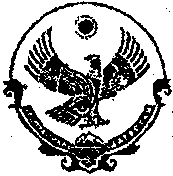 		РЕСПУБЛИКА ДАГЕСТАН		Муниципальное образование		 «Бабаюртовский район»Собрание депутатов муниципального района                  с. Бабаюрт, ул. Ленина №29                       тел (87247) 2-13-31 факс 2-13-31						РЕШЕНИЕ                                                                     26 марта     2015года                                   			№ 397 -5РС Отчет Главы администрации  муниципального района  о своей деятельности и деятельности администрации муниципального района  за 2014 год работыЗаслушав и обсудив отчетный доклад  Главы администрации муниципального района Шаибова Д.В. о своей деятельности и деятельности администрации муниципального района за 2014 год работы , Собрание депутатов муниципального района решает:1. Считать деятельность Главы администрации муниципального района Шаибова Д.В. и  деятельность администрации муниципального района  за 2014 год работы  удовлетворительной.2. Настоящее решение и отчетный доклад  Главы администрации муниципального района Шаибова Д.В. о своей деятельности и деятельности администрации муниципального района за 2014 год работы  опубликовать в районной газете «Бабаюртовские вести» и разместить в сети Интернет на официальном сайте МО "Бабаюртовский район": www.babaurt.ruГлава муниципального района                                               Д Н. Даветеев.						Отчет главы   администрации  муниципального района МР «Бабаюртовский район» Шаибова  Д. В. за 2014год  на 34-м заседании Собрания депутатов МР 26.03.2015 годаУважаемый президиум!Уважаемые депутаты!Подводя итоги прошедшего года, стоит отметить, что главной задачей администрации района по-прежнему являлось повышение уровня и качества жизни населения района, поддержка социальной сферы, создание благоприятных условий для развития малого и среднего предпринимательства, привлечения инвестиций, создание новых рабочих мест, то есть решение вопросов местного значения  и переданных нам соответствующих полномочий.    Администрация Бабаюртовского муниципального района осуществляет свою деятельность в соответствии с Конституцией РФ, Федеральным законом от 06.10.2003 г. № 131-ФЗ «Об общих принципах организации местного самоуправления в Российской Федерации», Уставом Бабаюртовского муниципального района, регламентом работы администрации муниципального района.Главными приоритетами деятельности администрации района являлись: реализация на территории района  Приоритетных Проектов развития Республики Дагестан; реализация майских Указов Президента РФ;повышение эффективности расходов бюджета; увеличение доходной базы; поддержка агропромышленного комплекса, а также малого и среднего предпринимательства развитие человеческого потенциала; повышение качества жизни населения; оказание адресной поддержки льготным категориям граждан, людям старшего поколения; сохранение стабильности на рынке труда района; Всеми структурными подразделениями администрации проводилась определенная работа по выполнению своих функциональных обязанностей. В 2014 году финансовым управлением принимались все меры по исполнению бюджета района. Таким образом, доходы местного бюджета в 2014 году составили всего 640471 тыс.руб. или 98,4 к предыдущему году, в том числе финансовая помощь из республиканского бюджета 537763 тыс. рублей, по сравнению с предыдущим годом - 90,7%.Поступление собственных доходов  в 2014 году составило 102,7 млн.руб., (против  57,7 млн.руб. в 2013 году) при этом   доля  финансовой помощи  из  республиканского бюджета  без учета субвенций составила 47,1 % против 73,1 в 2013 году. Поступление налоговых и неналоговых доходов в местный бюджет составило 102674 тыс. рублей, рост по сравнению с прошлым годом составил 178 процентов.Выполнение установленного задания  по мобилизации налоговых и неналоговых доходов в местный бюджет  составило 95,2 процента, в том числе по видам налогов:НДФЛ -98,7 %ЕНВД-53,9 %ЕСХН -104,6 %Земельный налог-94,6%Налог на имущество физлиц-63,1%Госпошлина -273 %Акцизы на ГСМ-74%Неналоговые доходы -134%. Среди причин невыполнения плана администрацией района по некоторым видам налогов можно выделить отсутствие актуализированной базы по таким видам налогов, как земельный и имущественный, осуществление предпринимательской деятельности без соответствующей регистрации,  отсутствие  в районе филиалов Россельхозбанка и Сбербанка,  а также отделений УФНС и Россреестра.Кроме этого, составлен свод расходов в соответствии с бюджетной классификацией РФ по доходам и расходам, распределены безвозмездные перечисления из Республиканского бюджета в бюджет муниципального района, также составлены сведения о бюджетополучателях из бюджета муниципального района. В целях исполнения майских Указов Президента РФ В.В. Путина в части доведения средней заработной платы педагогических работников образовательных учреждений, учреждений дошкольного и дополнительного образования, а также работников муниципальных учреждений культуры и искусства проведена определенная работа. Так, по итогам года среднемесячная начисленная  заработная плата педагогических работников муниципальных общеобразовательных учреждений составила - 18850 рублей, при среднереспубликанском показателе - 19430 рублей, педагогических работников МДОУ - 14500 руб., при плане 14500 руб., педагогических работников дополнительного образования - 15500 руб., при плане - 15544 руб., работников муниципальных учреждений культуры - 9450 руб., при плане 12610 руб. Для сведения присутствующих отмечу, что данный показатель не выполнен в связи с тем, что содержание учреждений культуры относится к полномочиям сельских поселений, кроме этого при расчете средней заработной платы указанных работников учитывался и технический персонал. Вместе с тем, проведены совещания с участниками бюджетного процесса, подготовлены ряд нормативно-правовых документов, регламентирующих деятельность бюджетополучателей в районе. .  В соответствии с положением «О бюджетном процессе в МО «Бабаюртовский район» утверждённого постановлением районного собрания от 06 июля 2009 года №183-4РС разработан и представлен проект бюджета на 2015 и плановые 2016 и 2017 годы.   
По реализации приоритетного проекта развития Республики Дагестан «Обеление экономики». Одним из главных координаторов данного проекта было и остается Управление экономики администрации района.По состоянию на 01.01.2015 года поставлено на учет в ГКН земельных участков -19207 единиц и ОКС -6841 ед., прошли в ЕГРП -5001 земельных участков и 2789 ОКС, зарегистрировано в 2014 году  в налоговом органе 617 ед. земельных участков и 827 - ОКС, адресные характеристики присвоены 10712 объектам. Ставки налога на имущество физических лиц и земельного налога доведены до рекомендованных Правительством РД. Решением органов местного самоуправления дополнительные налоговые льготы не установлены. (Хочу выразить благодарность главам поселений, управделами администраций поселений, руководителям организаций и учреждений, а также работникам БТИ, территориального отдела Росреестра, МФЦ за совместную работу).С целью увеличения доходов, получаемых в виде арендной платы или иной платы за сдачу во временное владение и пользование, ведется работа по определению перечня, сдаваемого и предназначенного для сдачи в аренду, имущества. Также, направлены письма государственным учреждениям, занимающим муниципальные помещения на безвозмездной основе с рекомендациями заключить договора  аренды.          Проводится работа по выявлению объектов недвижимости, в том числе, незавершенного строительства с целью их фактического использования и регистрации прав собственности. Совместно с правоохранительными, налоговыми и регистрирующими органами проводятся подворные обходы, в т.ч. личных подсобных хозяйств. Проведена инвентаризация объектов незавершенного строительства с целью установления фактического использования объекта. Таких объектов в районе оказалось :-по объектам предпринимательства 58 площадью строений 4060 кв.м. и площадью земельных участков 30797 кв.м.;-по строящимся жилым домам -196, площадью строений 41811 кв.м. и площадью земельных участков 770800 кв.м. Права на данные объекты не зарегистрированы.Ведется разъяснительная работа через средства массовой информации с потенциальными плательщиками налога на имущество физических лиц и земельного налога и на совещаниях администрации и при встречах с населением района.  Количество субъектов малого предпринимательства в 2014 году составило  697 единиц или 108,1% к предыдущему году,   в том числе малые предприятия - 86 единиц, индивидуальные предприниматели - 611 чел. По сравнению с 2013 годом наблюдается небольшой рост численности индивидуальных предпринимателе, рост составил 49   чел. В основном на рост численности влияет высокие суммы  фиксированных платежей в Пенсионный фонд РФ. Администрацией района в тесном взаимодействии с Общественным советом по малому предпринимательству ведётся постоянная работа по поддержке малого бизнеса. Организована работа консультационного пункта по линии Общественного совета. Предприятия малого бизнеса активно участвуют в системе государственного заказа.  Доля закупок продукции для государственных нужд у предприятий малого бизнеса, в процентах от годового лимита бюджетных средств, выделенного администрации муниципального  района «Бабаюртовский район», по итогам 2014 года составила почти 14,5 %.          В соответствии с Муниципальной программой развития субъектов малого и среднего предпринимательства в МО «Бабаюртовский район» на 2014 -2016 годы в 2014 году были выделены вновь созданным двум субъектам малого предпринимательства  гранты из районного бюджета в размере 400 тыс.руб. Также распоряжением Правительства Республики Дагестан от 12 декабря 2014 г. №396-р муниципальному району «Бабаюртовский район» предусмотрены выделение  средств в размере 400 тыс.руб. на софинансирование программ развития малого и среднего предпринимательства.  Осуществлены рейдовые проверки рабочей группой, по выявлению индивидуальных предпринимателей осуществляющих предпринимательскую деятельность без регистрации в налоговых органах. Выявлено 305  предпринимателей осуществляющие предпринимательскую деятельность без регистрации в налоговых органах, а также ООО и  СПК,  выплачивающих среднемесячную заработную плату ниже уровня МРОТ.Руководители ООО и СПК предупреждены о необходимости доведения заработной платы до уровня МРОТ, на балансовых комиссиях проведенных управлением сельского хозяйства администрации МО «Бабаюртовский  район». Эти вопросы выносятся на обсуждение общего собрания членов СПК. Ведется постоянный учет и мониторинг дополнительно создаваемых рабочих мест по состоянию на 01.01.2015 года в районе создано 97 постоянных рабочих мест. Во исполнение  Протокола совещания у Руководителя Администрации Главы и Правительства Республики Дагестан Р.М. Алиева, распоряжением главы администрации МО «Бабаюртовский  район» от 8 ноября  2013 года №319-р утвержден состав межведомственной рабочей группы для оперативного проведения мероприятий по мобилизации налоговых и неналоговых доходов в консолидированный бюджет района и республики. 11 марта  2015 года было  проведено совещание у главы администрации МО «Бабаюртовский  район» с приглашением  межведомственной рабочей группы и   индивидуальных предпринимателей  района, с вопросом о проводимой работе по обеспечению регистрации каждого предпринимателя в налоговых органах, информация размещена на сайте администрации района. В 2014 году Управление  продолжило координировать работу отделов, управлений администрации района и сельских поселений  по организации предоставления муниципальных и государственных услуг (по переданным полномочиям).Ежемесячно в министерство экономического развития РД, в Министерство связи, в Правительство республики направлялся отчет по выполнению плана перехода на предоставление услуг в электронном виде,  проводилась работа по внесению информации в Республиканский реестр государственных и муниципальных услуг.          Управление принимало участие в обучающих семинарах по темам «Организация предоставления государственных и муниципальных услуг», -Собрана информация, обобщена, составлен и защищен в Минэкономике РД Паспорт экономического и социального развитий муниципального района за 2013 год.- Ежемесячно составляется информация об итогах поступления в консолидированный бюджет района налоговых и неналоговых доходов;-Составляется ежегодный прогноз поступления налоговых и неналоговых доходов консолидированного бюджета;-разработаны два проекта решений Собрания депутатов о внесении изменений значения коэффициента К2, применяемого при осуществлении  деятельности по ЕНВД;Также проводится работа по организации и проведению торгов для муниципальных нужд, ведение электронного похозяйственного  учета, мероприятия в области защиты прав потребителей, проводится работа по сбору документов по инвалидам и вдовам участников ВОВ для постановки на учет как нуждающимся в улучшении жилищных условий.      Уважаемые депутаты!  Одной  из  базовых  отраслей  экономики района является  сельское  хозяйство, поэтому основная нагрузка по координации деятельности разбросанных по всему району участников сельскохозяйственного производства ложится на плечи Управления сельского хозяйства. В последние годы в результате мер, принимаемых  руководством республики и района по стабилизации и повышению эффективности агропромышленного производства, сохраняются положительные тенденции в развитии агропромышленного комплекса района.Так, в целях реализации приоритетного проекта «Эффективный АПК»   и районной программы «Развитие сельского хозяйства и регулирования рынков сельскохозяйственной продукции, сырья и продовольствия на 2013 -2020 годы»  в 2014 году проведена определенная работа и достигнуты положительные результаты в деле увеличения производства продукции растениеводства, животноводства выполнения намеченных программных показателей. Согласно сводного списка сельхозтоваропроизводителей  в районе числится 11 сельхозпредприятий  и 30 единиц КФХ. продукцию растениеводства производят : СПК «Казиюртовский»; СПК «Сектор»; ООО «Колос»; ООО «Авангард»; ООО «Искра» и.т.д.продукцию  животноводства производят: СПК «Мичурина»; СПК «Сектор»; КФХ «Нур»; КФХ «Раджаб»; КФХ ИП Камавов Т.С; Абдурахманов Р., и.т.д.виноградарством  в районе занимаются  КФХ «Хазар», КФХ «Эсенболатов В.А.»,  КФХ «Юзюмчю» , КФХ «Восход» и КФХ «Хамаматюртовский».Площадь сельскохозяйственных угодий составляет 41,0 тыс. га, из которых доля пашни составляет 64,3 %, многолетние насаждения 0,64 %, сенокосы 2,4 %, пастбища 32,6 %.Доля фактически используемой пашни  в 2014 году составил  91,5%.(по отношении ко всей пашне 2013 года -25419 га эта цифра составляет 95,1 %.  Так как по результатам проведенной в начале года инвентаризации  пашня стала 26396 га, использование пашни составило 91,5%)  Объем производства сельскохозяйственной продукции по всем категориям хозяйств за 2014 год составил – 2945000 тыс. руб.,  или на  374000 тыс.рублей больше предыдущего года.Доля объема продукции сельского хозяйства по категориям хозяйств:СПК – 105000 тыс. рублейКФХ –  370000 тыс. рублей ЛПХ  -  2470000 тыс. рублейИндекс производства сельскохозяйственной продукции к предыдущему году составляет 114,5%.Производство сельскохозяйственной продукции на душу населения составляет 63,9 тыс.рублей по району. РастениеводствоОбъем производства продукции растениеводства составил 1317.7 млн. рублей, его доля в общем объеме продукции составила 44.7%.Увеличение продукции растениеводства по сравнению с предыдущим годом составил 113%.Таблица 1. Производство основных видов продукции растениеводства в (тыс. .тонн)Таблица 2. Урожайность основных видов продукции растениеводства (ц/га)Произведено в 2014 году зерна на 15,4% больше, чем в предыдущем году,   увеличилось производство овощей и винограда на 5-17%.Одним из основных направлений приоритетного проекта «Эффективный АПК»  является создание рисового кластера для развития рисоводства.Рисовые чеки в районе занимают   8500 га, что составляет 32,2% от общей площади пашни в районе. В 2014 году рис в районе возделывали на площади 1650 гектар.  Капитально- восстановительные планировки рисовых чеков в 2014 году были проведены  на пощади 250 гектар. В результате проведенной работы в районе произведено риса-сырца 8848 тонн, против 5935 тонн в 2013 году. Огромную лепту в производство продукции растениеводства внесли арендаторы –рисоводы района. Ими произведено 7350 тонн риса-сырца или 83 % всего произведенного риса в районе, что на 2290 тонн больше чем в 2013 году, так как в связи с экономической  выгодностью риса ими площади под рисами были в 2014 году были увеличены на 22%.  Рисоводы селений Татаюрт и Тамазатюбе в этом году получили в среднем по 65-70  центнеров с каждого гектара против 45 -50центнеров в 2013 году.2015 году планируется увеличить площади под рисами еще на 400 гектаров или на 25 % по отношению к 2014 году. Для этого необходимо привести в норму работу оросительной и коллекторно-дренажной системы. На сегодняшний день ведутся работы по ремонту оросительной сети и гидротехнических сооружений.Развитие виноградарства в районе стало ключевым моментом развития и укрепления сельского хозяйства района, так как в приоритетном проекте «Эффективный АПК» определен кластерный подход развитию виноградарства. В 2014 году определенная работа была проведена и в этом направлении.Основным условием для виноградарства является пригодность почв под виноградники. Проведение почвенных анализов пригодности земель к ведению виноградарства показал, что наиболее пригодными под виноград являются земли сельхозназначения селения Хамаматюрт и поэтому основной акцент сделан развитию  кластеров виноделия в селении Хамаматюрт. По состоянию на 1 января 2014 года   у фермеров района  виноградники занимали  149 гектара. Осенью 2014 года крестьянско-фермерским хозяйством «Восход» заложены виноградники на площади 20 га. Крестьянско-фермерским хозяйством «Хазар» проведены все предпосадочные мероприятия  на площади 10 га, имеется посадочный материал, но в связи с погодными условиями закладка виноградников задерживается. Помимо фермеров района закладка новых виноградников произведена на площади 7 гектар в личном подсобном хозяйстве района.  Неплохих результатов добились фермеры района и в производстве винограда с плодоносящих площадей виноградников. С площади 109 гектар выращено и собрано 1300 тонн солнечных ягод, с урожайностью с одного гектара плодоносящей площади 119,2 центнера, что на 37 центнера больше с каждого гектара по сравнению с показателями прошлого года.   Подготовлены инвестиционные площадки на 28 га под закладку новых виноградников в 2015 году.  Главой нашей республики 2015 год объявлен Годом садоводства. Опережая мероприятия, связанные с годом садоводства, в районе разработана и утверждена районным Собранием  Программа развития садоводства на 2014-2016 годы и  в целях реализации программы районом выделены финансовые средства на закладку 10 гектаров сада Люксембургскому агротехнологическому лицею. Кроме этого,  проведены все предпосадочные агротехнические мероприятия крестьянско-фермерским хозяйством «Юзюмчю»  в селении  Хамаматюрт под закладку 10 гектаров орехоплодного сада.Оказаны услуги по изучению фитосанитарной обстановки сельскохозяйственных угодий на площади 76 тыс. га на выявление саранчовых вредителей и мышевидных грызунов, вредителей и болезней озимых зерновых, овощных культур и бахчи, люцерны и прочих культур.Проведены защитные мероприятия против болезней растений на площади 190 га, против сорной растительности - на 330 га, против различных вредителей растений - на 300 га, а против саранчовых вредителей на площади 5800 га.В 2014 году были получены результаты почвенно-агрохимического обследования сельхозугодий района, которые были проведены в 2013  году.В результате обследования выявлено, что  по сравнению с 1999 годом уменьшено содержание подвижного фосфора, содержание обменного калия остались на градации высокой степени обеспеченности, содержание гумуса увеличился в среднем на 0,5- 0,9 %.ЖивотноводствоОбъем производства продукции животноводства составил 1627,3 млн. рублей, его доля в общем объеме продукции составила 55,3%. Увеличение продукции животноводства по сравнению с прошлым годом составило 115,8%.Таблица 4. Производство основных видов продукции животноводстваТаблица 5. Продуктивность скота и птицы в хозяйствах всех категорийВ последние годы положение дел в животноводстве динамично стабилизируется. Достигнуты положительные результаты, в частности, по увеличению численности поголовья как КРС, так МРС и птицы. Несмотря на тяжелый труд, низкие закупочные цены на молоко и мясо, отсутствие сбыта произведенной продукции и низкой окупаемости труда, животноводы района прикладывают все свои силы для поддержки отрасли.Так, например, производство мяса по сравнению с 2013 годом увеличилось на 2,5%, молоко на 6,2%, яиц на 6%, шерсти на 2%. Средний удой с одной коровы вырос на 79 кг, настриг шерсти от 1 овцы на 122 грамм, выход приплода на 100 коров в год увеличился на 2,4%, на 100 овцематок ,2%.Увеличению этих показателей способствовал вклад таких сельхозпредприятий как СПК  «Сектор», надоивший с одной фуражной коровы 3234 литров, СПК «Мичурина» - 2390 литров, КФХ «Нур» - 3966, КФХ  ИП Хизриева З - 2803 литров и многие другие. Нужно также отметить работу СПК «Беркут», где имеется КРС в количестве 192 голов, из них 152 головы дойного стада. Производство молока на одну фуражную корову в 2014 году составило 2325 литров, выход телят 96% на 100 коров.  В рамках приоритетного проекта «Эффективный АПК»   в 2014 году завершено строительство и введено в эксплуатацию животноводческое помещение на 200 голов дойного стада в ООО «Авангард» в сел. Хасанай, а также птицеферма по выращиванию молодняка –бройлеров на 65 тыс.голов КФХ «АбдурахмановР.», который  произвел 840 тонн птичьего мяса. ИП КФХ «Камавов Т.» в 2014 году произвел мясо птицы в количестве 1033 тонн.   Среднесдаточный вес одной головы составил  2,7 -3,0 кг в убойном весе. Всего в  2014 году ими произведено 1873 тонн  мясо птицы. На перспективу предусматривается увеличение территории откормочных площадок, а также число рабочих мест.Начато строительство рыбоводного хозяйства ООО «Нияро» в с.Львовское №1 по разведению и выращиванию рыб осетровых пород с мощностью объекта до 5 тонн в год.Подготовлена инвестиционная площадка с площадью 150 га для выращивания и добычи прудовых пород рыб  в рыбопроизводственном комплексе (РПК) «Каспий» в сел.Новая Коса.Несмотря на положительные тенденции развития животноводства, наблюдаются и некоторые негативные моменты: уменьшены поголовье КРС, в том числе и дойного стада в таких сельхозпредприятиях как СПК «Казиюртовский», ООО «Мужукайский», ООО «Жейран», что очень сильно повлияло на производственные показатели молока и мяса.Прекращение деятельности таких КФХ как «Намус», «Джамиль»,»Огох»,  «Абдулла». «Магомедова П.» привело к уменьшению численности поголовья в общественном секторе. Данный фактор на общих показателях района не отразилась, так как вышеуказанные фермеры перевели поголовье скота в личные подсобные хозяйства.   Чтобы достигнуть еще более высоких результатов необходимо, оказывать животноводам района весомую помощь для участия в государственных программах, а также в вопросах кредитования и субсидирования.Объемы и эффективность государственной поддержки и сельскохозяйственного производства:На развитие сельского хозяйства из бюджета всех уровней в 2014 году получено финансовых средств всего 42744 тыс. рублей.   Из общего объема средств государственной поддержки  получено по направлениям:Возмещение  %  ставок  по  малым формам- 824,5 тыс.руб.Возмещение %  ставок  по  инвест. кредитам-5614,8 тыс.руб.Овцеводство-710 тыс.руб.Возмещение затрат на . молока- 19455 тыс.руб.Оказание несвязанной .поддержки в области растениеводства-  822 тыс.руб.Начинающие фермеры- 6732, тыс.руб. Уход и закладка многолетних  насаждений-2300 тыс.руб.Стимулирование производства риса- 1350,0 тыс.руб.       Мелиорация по программе – 3383 тыс.руб.        Страхование в области растениеводства – 1470 тыс.руб.Основные проблемы и негативные факторы, сдерживающие сельскохозяйственное производство Значительная часть поверхности земли почти на уровне сбросных каналов. Более 20 лет не проводится мех.очистка коллекторно-дренажной сети, не проводится капитально-восстановительная планировка инженерно-рисовых систем, что приводит к прогрессированию поднятия грунтовых вод, в результате чего происходят процессы вторичного засоления около 1,5-2 тыс. гектаров.   В Дзержинской оросительной системе всего орошаемых земель по зоне более 60 тыс.гектаров. Эта мелиоративная система обслуживает хозяйства как Бабаюртовского района, так и хозяйства 22 горных районов Республики. Для оздоровления создавшейся весьма сложной обстановки на оросительных системах требуется принятие неотложных мер, обеспечивающих весь комплекс мелиоративных работ: необходима полная реконструкция Дзержинской оросительной системы. Этим мы улучшим мелиоративную обстановку, увеличим посевные площади, приостановим вторичное засоление почв и уменьшим минерализацию грунтовых вод.В 2013 году началась реконструкция канала имени Дзержинского и проведена  эта работа на протяжении 18 км.  По окончании  поливного сезона в 2014 году эти работы продолжились. До начала поливного сезона 2015 года должно быть реконструировано 7,5 км Дзержинского канала и отремонтировано 2 гидротехнических сооружения.     В настоящее время одним из ключевых факторов развития муниципальных образований является участие в различного рода программах, финансируемых всеми уровнями бюджетной системы. Таким образом, в истекшем году структурными подразделениями администрации района  велась целенаправленная работа по включению и реализации различного рода программ. Управлением ЖКХ, строительства, архитектуры, земельных и имущественных отношений были предприняты все меры по принятию участия в Федеральной целевой программе «Чистая вода»,  предоставлены все отчеты по ФП «Фонд содействия реформированию ЖКХ», подготовлена и принята муниципальная  программа   по  энергосбережению  (энергоаудиту).  ИнвестицииОбщий объем инвестиций в основной капитал за счет всех источников финансирования в том числе в сфере строительства и ЖКХ за 2014 год составил 685,6 млн. рублей, индекс объема  инвестиций за  счет всех  источников финансирования составил  122,7 % к предыдущему году.Объем средств, выделенных в рамках Федеральных инвестиционных программ составил 206 млн. руб., в том числе по объектам (Реконструкция Дзержинский ОС-171 млн. руб., Автодор- 35 млн. руб.)Объем средств, выделенных в рамках Республиканской инвестиционной программы составил  154,37 млн. рублей, в том числе по объектам (Хасанайский УОС-10,2 млн. руб.,  Притеречный УОС-0,55 млн. руб.,Тальминский УОС-8,57 млн. руб., Дагэнерго-4,0 млн. руб., ДагАвтодор-19 млн. руб., районный дорожный фонд-7,5 млн. руб., Газпром- 51 млн. руб., объекты социальной сферы-35 млн. руб.,по линии МСХ и продовольствия РД-16,05 млн. руб.) В то же время в рамках республиканской программы остались недофинансированными следующие объекты: (Бабаюртовский дом культуры , Бабаюртовская средняя школа №2, строительство Детского сада в сел. Адиль-Янгиюрт на 200 мест, Уцмиюртовская средняя школа).Объем средств,  выделенных из местных бюджетов составил 9,5 млн. руб. и объем выделенных  средств, за исключением бюджетных средств составил 315,7 млн. руб.В 2014 году введен в эксплуатации детский сад в сел. Геметюбе на 60 мест за счет средств местного бюджета.Обеспеченность жильем и ввод жильяВ 2014 году были представлены земельные участки для жилищного строительства  общей площадью 32 га.Введено жилья всего 13800 кв.м.  по сравнению с предыдущим годом  выше  на 1290 кв.м. Общая площадь жилых помещений, приходящаяся в среднем на одного жителя в 2014 году составила  15,4 кв.м. По сравнению с 2013 годом данный показатель вырос на 0,3 кв.м.Основные проблемы. Ограниченность свободных земельных участков в поселениях, предоставляемых  для ИЖС и проблемы с разграничением собственности на земельные участки в поселениях.         Данное управление координировало и осуществляло в 2014 году реализацию таких ППР РД, как "Новая индустриализация", "Точки роста, инвестиции и территориальное развитие". Основная  инвестиционная  площадка  в  Бабаюртовском районе  - строительство  мегаптицекомплекса  в местности  Губечаул, расположенная  на  площади  1773 га. Подготовлены  подъездные  дороги  3  км.,  площадки  под  строительство  производственных площадей 71,5  тыс. м2,  пробурены  две  артсважины.  Разработан  генеральный  план  рабочего  поселка  на  16 тыс. человек. В  2013-2014 году  планировались   разработки генеральных планов  во  всех  поселениях  района, однако  из-за  отсутствия  финансирования  из бюджета  РД  и района  работы  приостановлены. 14 генеральных планов в ближайшее время будут завершены.В    районе   утверждена   программа  социально-экономического   развития  района  на  2014-2018 годы.  В  рамках  ее  реализации   построен  детсад  на  60  мест   в селении  Геметюбе,  построен  ФАП  в селении  Ново-Каре,  заканчивается  строительство  водопровода  в с.Ново-Каре,  строится  ФАП  в с.Новая Коса.  В 2014  году  введен  в  строй  первый  корпус  школы  в с.Уцмиюрт. В  настоящее  время  приостановлены  работы  по  завершению  строительства  школы  на  1176   уч. мест  и  Центра  традиционной  культуры   народов  России   на  600  мест  в с.Бабаюрт, из-за  отсутствия  средств   бюджета  РД. В  рамках  федеральной  программы  «Чистая  вода»  в  2008  году  была  начато  строительство  водовода  «Кизилюрт – Бабаюрт»  с последующим  продолжением   до г.Кизляр, но  2013-2014  годах  работы  приостановлены  из-за  отсутствия  средств. Приоритетными направлениями в деятельности управления являются:- реализация ППР РД;-реализация районной Программы по энергосбережению;-реализация районной Программы  по капитальному ремонту и переселению граждан из  ветхого и аварийного жилья в рамках Федерального фонда содействия реформировании жилищно – коммунального хозяйства»;-капитальный ремонт 22 –х  многоквартирных  домов в с. Бабаюрт, по одному дому в с. Тамазатюбе  и с. Татаюрт. Переселение из ветхого и аварийного жилья 32-х семей.-завершение строительства водовода Кизилюрт -Бабаюрт;-организация работ по очистке, вывозу и утилизации мусора в населенных пунктах района  путем привлечения  частных организаций и индивидуальных предпринимателей.Кроме того, управлением строительства и ЖКХ совместно с образовательными учреждениями района проведена работа по замене и установке новых современных приборов учета газа, электроэнергии, проведены работы по ремонту котельных и отопительных систем  в 3 учреждениях. Данная работа продолжается и в текущем году. Одним из ключевых подразделений осуществляющих деятельность в сфере образования является районный отдел образования. Основные  усилия  отдела  образования  были направлены  на  реализацию ППР РД "Человеческий капитал" с соответствующими подпроектами и дальнейшее  повышение  качества  образования,  развитие  системы  дошкольного,  общего  и дополнительного  образования.  Приоритетной  задачей  отдела  образования  была  определена  успешная  сдача  ГИА  и ЕГЭ  в рамках требований  руководства  Республики  Дагестан и Министерства  образования  и науки  РД.В системе дошкольного образования Бабаюртовского района насчитывается 8 детских садов с числом детей 760. Охват детей дошкольным образованием составляет в возрасте от 1,5 до 7 лет – 14,1 % . Численность детей посещающих детские сады в 2013-2014 учебном году увеличилось за счет открытия МБДОУ «Соколенок» в с.Геметюбе, но тем не менее в районе имеется очередь в ДОУ. В этой связи следует сказать, что с целью оказания населению услуг по зачислению в детские сады, ведению учета очередности, снижения коррупционных рисков в сфере дошкольного образования внедрена автоматизированная информационная система «Электронный детский сад». Прием заявлений осуществляется как в отделе  образования, так и непосредственно в дошкольных учреждениях.В прошедшем учебном году на уровне федерации и республики заметно возросло внимание  дошкольному образованию.В районе повышается качество дошкольного образования, внедряются новые образовательные программы, проводится поэтапное повышение заработной платы педагогов дошкольных учреждений, с целью доведения до среднереспубликанских.Роль дошкольного образования сегодня велика, поэтому постоянно возрастают и требования к профессионализму работников дошкольных образовательных учреждений.  У нас в дошкольных образовательных учреждениях работают - 76 педагогических работников. И им необходимо регулярно совершенствовать свое профессиональное мастерство, в том числе на специальных курсах повышения квалификации. С  этой  целью  отделом  образования  в  истекшем году  неоднократно проводились  семинарские и инструктивные занятия  с  заведующими  ДОУ,  ряд  из них  прошли  курсы повышения  и  аттестацию  в  Республике.  Кроме  того,  если  учесть  что  приказом  Минобрнауки  РФ  №1155  от  17.10.2013 года  утвержден Федеральный государственный  образовательный  стандарт дошкольного  образования  и  оно становится  обязательной  ступенью    образования  детей,  то  проблема  охвата  детей  района  дошкольным  образованием  становится  крайне  актуальной. На  сегодняшний  день  дошкольным  образованием  в  районе  охвачено  всего  лишь  14,1 %  детей,  в то  время  как  в  некоторых районах  этот  процент  в разы выше.Подводя итог вышесказанному, можно констатировать, что вся деятельность системы дошкольного образования района должна обеспечивать каждому ребенку детского сада тот уровень развития, который позволил бы ему быть успешным при обучении в начальной школе и на последующих ступенях обучения. Поэтому среди приоритетов дальнейшего развития дошкольного образования необходимо выделить следующее: оснащение современным техническим и учебно-наглядным оборудованием, использование многообразных программ раннего развития детей с учетом потребностей семей, качественное психолого-медико-педагогическое сопровождение каждого ребенка.В 2013-2014 учебном году систему общего образования Бабаюртовского района составляли 23 учреждения образования (3 начальные и 20 средних школ).На развитие сети общеобразовательных учреждений оказывают влияние демографические процессы и движение контингента обучающихся по классам. Общий контингент обучающихся в общеобразовательных учреждениях на сегодня составил 5573 человек. В  начале прошлого  учебного года  мы получили   590 первоклассников, в предыдущем  году их было 643. Педагогических   работников  в  школах  1019  человек.	На подготовку школ к новому учебному году, реализацию мероприятий по модернизации общего образования и проведение энергосберегающих мероприятий было выделено средств из республиканского бюджета 3 065 тыс. рублей, из местного бюджета 1 344 тыс. рублей. Кроме того,  всем  школам  района  устанавлены  камеры  наружного  наблюдения  за  счет  местного  бюджета. Сегодня нам нужна новая школа, новый учитель - инициативный, творческий, владеющий   современными  техническими  средствами, способный к модернизации в образовании.Если раньше педагог получал высшее образование и с этими знаниями мог проработать всю жизнь, то сегодня необходимо получать образование всю жизнь и учиться каждый день.В условиях сегодняшнего дня одной из главных задач педагога, классного руководителя, психолога является умение разглядеть в ребенке на ранней стадии его задатки, наклонности, способности, развитие которых в последующем позволит сделать правильный выбор в жизни и определит его судьбу. В этой связи остро стоит вопрос профессиональной ориентации учащихся в школах.  В последние годы сложилась система моральной и материальной  поддержки учительства. В соответствии с Указом Президента РФ осуществляется поэтапное увеличение заработной платы педагогических работников, также считаю необходимым совершенствовать систему стимулирующих выплат учителям и директорам школ, и другие методы материальной поддержки.В истекшем учебном году при  содействии  отдела образования  ИМЦ было проведено очень много различных мероприятий указанного плана, наиболее запоминающимися из которых стали «День открытых дверей» на базе Адильянгиюртовской СОШ, где приняли участие 56 молодых учителей школ района, которые посетили 16-ть уроков опытных учителей наставников, мероприятия посвященные 90- летию Расула Гамзатова (открытые уроки, конкурсы песен и стихов на родных языках, читательские конференции), традиционный ежегодный фестиваль народов Дагестана, мероприятия посвященные 100-летию Народного поэта - Анвара Аджиева и 70- летию кумыкского поэта Бадрудина Магомедова Все эти и другие мероприятия стали частью работы по реализации приоритетного национального проекта «Человеческий капитал» (подпроект «Просвещенный Дагестан»). Однако не все запланированные ИМЦ мероприятия удается провести из-за отсутствия транспорта и средств.Одним из показателей качества образования являются итоги Единого государственного экзамена. ЕГЭ- основной способ проверки качества образования. В  истекшем году  отделом образования  была проделана  большая  работа  по подготовке  учащихся  - выпускников школ,  их  родителей и самих педагогов  к  экзаменам.  Были проведены  повсеместные  встречи,  собрания,  инструктивные  совещания,  была проделана большая организационная работа  по назначению  ответственных  лиц,  их  обучению,  подготовке ППЭ. В  целом  с  поставленной  задачей  отдел образования справился,  хотя  окончательные результаты  пока  не  устраивают.По результатам экзаменов в основные и резервные сроки из 359 выпускников района 266, т.е. 74,1% преодолели минимальный порог по основным предметам русскому языку и математике и получили аттестат о среднем (полном) общем образовании. 93 ученика остались без аттестатов, что наталкивает на определенные мысли. Среди образовательных учреждений, допустивших наиболее низкий процент сдачи ЕГЭ входят СОШ с. Львовское №1, с. Мужукай, с. Хасанай, с. Уцмиюрт. Это и есть результат работы как коллектива, так и самого руководителя учреждения.  Если говорить об основных предметах русский язык сдали - 326 выпускников, т.е. 92,5% , математику-273 выпускника, т.е. 75,6%.В целом эти цифры соответствуют средне российским показателям, но могли быть и лучше. В данном случае нам важнее всего то, что экзамены мы постарались провести максимально объективно и без нарушений. 3 школы - Хамаматюртовская СОШ №2, Туршунайская- СОШ и Новокосинская - СОШ показали 100%-й результат. Хороших показателей добились Люксембургский агротехнологический лицей -92%, Новокаринская СОШ- 86,7%, БСОШ №1-86,6%, БСОШ №2- 84%, Татаюртовская СОШ-81,8%, Геметюбинская СОШ- 77,8%. Остальным школам района, к сожалению, не удалось добиться ожидаемых результатов, но мы надеемся, что курс, взятый на объективную и самостоятельную сдачу экзаменов, сохранится и позволит нам повысить уровень образования в школах.Государственная (итоговая) аттестация показала необходимость перестройки всей системы подготовки учащихся к экзаменам, а именно: индивидуальную и дифференцированную работу с учениками, постоянную и конкретную работу с родителями, работу по повышению мотивации учащихся. Но начинать эту работу нужно с начальных классов. Именно здесь закладываются основы для успешного обучения.Одной из составляющей педагогической деятельности, интегрированной в общий процесс обучения и развития, является воспитание. В связи с возрастающей потребностью в обществе в гражданском становлении и повышении социальной активности подрастающего поколения  отделом образования  в  истекшем  году  уделялось пристальное внимание патриотическому и гражданскому воспитанию в образовательных учреждениях района.В этой работе во всех школах непосредственно задействованы заместители директоров по воспитательной работе, классные руководители, социальные педагоги, психологи, вожатые и другие квалифицированные специалисты. Ими проводятся мероприятия направленные на воспитание у детей чувства патриотизма и преданности родине, гражданской активности, сохранение дагестанских традиций. Немаловажное внимание уделялось работе, направленной на профилактику правонарушений, социально-негативных явлений среди обучающихся, а также профилактику семейного неблагополучия. Тем не менее, на учете в ПДН ОМВД России по Бабаюртовскому району на сегодняшний день состоит- 17-ть подростков, учащихся наших школ. Из них: 9-ть - учащихся Уцмиюртовской СОШ, 4-Герменчикской СОШ, 1-Львовской СОШ, 2-БСОШ №1 и 1-Люксембургский АТЛ. Эти цифры говорят, что у нас еще много не решенных проблем и данное направление требует постоянного и пристального внимания.Все эти факты говорят,  что в школах района необходимо создать обстановку нетерпимости к вредным привычкам, неблаговидным проступкам, культивировать среди всех учащихся здоровый образ жизни как норму поведения. Формирование здорового образа жизни, массовое привлечение к спорту и занятиям в различных кружках в системе дополнительного образования должно стать одной из главных задач педагогической общественности.Сегодня в системе дополнительного образования функционируют Детско-юношеская школа, Дом детского творчества, школа - искусств, общим охватом - 4109 учащихся, что составляет - 73% от их общего количества  и  общим  штатом  в  158  работников.В МКОУ ДЮСШ Бабаюртовского района занимаются - 2232 подростка. В настоящее время спортивная школа реализует дополнительные образовательные программы по 13-ти видам спорта, имеет необходимую материальную базу. Образовательную деятельность школы обеспечивают - 74 тренера-преподавателя, в том числе - 37 с высшим и 24 - со средним образованием. В истекшем году школой проведено 25 спортивных мероприятий районного масштаба, в которых приняло участие - 2050 школьников. Всего же в истекшем году спортсмены спортивной школы участвовали 52 спортивных мероприятиях различного уровня, на которых они завоевали 192 медали, в том числе 65- золотых, 55- серебряных и 72- бронзовых. Деятельность ДЮСШ приобретает очень большое значение для физического развития и здоровья детей в условиях, когда во многих школах отсутствуют спортзалы и игровые площадки. Тем не менее, и в школах преподаватели физкультуры добиваются хороших результатов. Так в истекшем году подопечные физруков Шамилова М.Ш. -Львовская СОШ, Ичалова А.Ш.- БСОШ №1, Манапова А.А.- БСОШ №2, Тонаева Э.А.- БСОШ №3, Байрамалиева А.С. Адильянгиюртовская СОШ, Адамова Р.Х.- БСОШ №3, Дагирова С.М. - Тамазатюбинская СОШ, Аджиева Ю. - БОСШ №1, Умалатова A.M. - Татаюртовская СОШ, Ханцаева А.Р. - Новокаринская СОШ на различных мероприятиях районного и республиканского масштаба показали хорошие результаты и заняли призовые места.Особое  внимание  отделом  образования  уделяется  реализации  приоритетного  проекта  «Человеческий  капитал» (подпроект «Просвещенный  Дагестан»).  С  этой  целью  отделом образования  назначено  ответственное  за проект лицо – методист  ИМЦ  Умарова  С.А.,  ответственные  по направлениям  проекта  специалисты  ИМЦ:  «Русскоязычный  Дагестан» - Коркмасова  З.С.,  «Языки  народов  Дагестана» - Бораганова  Р.М.,  «Англоязычный  Дагестан» - Арсланов  М.Б.  Составлен  план работы  по  всем  направлениям, ежемесячно  предоставляется  отчет  о проделанной работе  в  Минобрнауки  РД.  Кроме  того,  во  всех  ОУ  района  также    приказами  директоров  назначены ответственные  за  реализацию  проекта  лица,  в  основном  заместители  директоров,  с  ними  проведено  организационно-инструктивное  совещание,    во  всех  школах имеются  планы  мероприятий. Работа  в  этом  направлении продолжается. Свою работу отдел по делам молодежи, культуры и спорта осуществляет в тесной связи с Администрацией МР «Бабаюртовский район», Министерством по делам молодежи республики Дагестан, Многофункциональным молодежным центром, Управлением Образования, Отделом по ФК и спорту, ДЮСШ, Отделом культуры, ПДН ОМВД, ТОКС, УСЗН, ДДТ.  Деятельность отдела переплетается с деятельностью комиссий по делам  несовершеннолетних, по профилактике правонарушений, Антитеррористической, антинаркотической и комиссией по проблемам русскоязычного населения и миграции.  Работа отдела ведется по следующим направлениям:- патриотическое воспитание молодежи;                                                                                             		      - профилактика терроризма и экстремизма;                                                                                                                 - пропаганда здорового образа жизни;                                                                                                                         - духовно нравственное воспитание молодежи;                                                                                                          - организация летнего оздоровительного отдыха;                                                                                                       - работа с творческой – одаренной молодежью.В соответствии с Постановлением Правительства Республики Дагестан от 26 февраля 2014г. №69 «О реализации приоритетных проектов Республики Дагестан в 2014г.»,  протокола заседания совета глав муниципальных районов и городских округов Республики Дагестан при Главе Республики Дагестан от                  25 сентября 2013 года № 03-сг  и реализация положений   I Съезда дагестанской молодежи в МО Бабаюртовский район» с учетом методических рекомендаций Министерства по делам молодежи Республики Дагестан создано Муниципальное  казенное учреждение  «Многофункциональный молодежный центр» Администрации МР «Бабаюртовский район». Утвержденный  постановлением администрации МР «Бабаюртовский район»  от 28 февраля 2014 года № 29. Разработана муниципальная программа  «Реализация молодежной политики в муниципальном районе «Бабаюртовский район» на 2014-2015 гг». (Утвержденный решением Собрания депутатов муниципального района «Бабаюртовский район» от 4 декабря 2013 года №291-5РС).Создан «Молодежный совет при Главе МР «Бабаюртовский район», утвержденный Решением Собрания депутатов МО «Бабаюртовский район» от 4 декабря 2013 года   № 290-5РС Принята  и реализуется муниципальная программа «Развитие межнациональных отношений в МО «Бабаюртовский район» на 2014-2016 годы», утвержденный решением Собрания депутатов муниципального района «Бабаюртовский район» от 9-января 2013года №214-5РС.Постановлением администрации МР «Бабаюртовский район» от 21 ноября 2014 года № 213 создан штаб Всероссийской детско-юношеской историко-патриотической военно-спортивной игры «Наследники  победы».Одним из основных направлений деятельности данного отдела является реализация ППР РД "Человеческий капитал" с подпроектами "Молодежный Дагестан", "Спортивный Дагестан", "Культура". Силами данного подразделения в 2014 году было проведено более 75 мероприятий в сфере молодежной политики и спорта.  Перечислять их всех нет необходимости, назову только одни из крупных. Это ежегодная акция "Мы помним", посвященный памяти работников правоохранительных органов, погибших при исполнении, открытый турнир по вольной борьбе памяти п/полковника ФСБ Закарьяева Д., "Общерайонный Последний звонок" в рамках празднования Дня молодежи, "Георгиевская лента", "Осенняя Неделя Добра", "Молодежь против террора", "Молодежь против наркотиков" "Эффективный муниципалитет" и многое, многое другое. Впервые наша молодежь приняла активное участие практически во всех крупных молодежных форумах "Селигер", "Машук", "Каспий" и т.д., где стали победителями различных грантов. Один из которых Османов Гасан, начал реализацию своего проекта "Агитос", направленную на социализацию инвалидов, проведению в группах лечебной гимнастики.27.12.2014 года в Доме Дружбы г. Махачкалы прошла церемония награждения лауреатов молодежной премии «Прорыв-2014». Церемония собрала лучших представителей молодёжи республики, проявивших себя в управлении, науке, творчестве, спорте, общественной деятельности, производстве, строительстве, благотворительности и журналистике. В номинации «Самое эффективное МО в реализации молодежной политики» одним из лучших был признан «Бабаюртовский район», которую представил начальник отдела по делам молодежи культуры и спорта Абдуразаков Ильмидин Шарабдинович. Хочу выразить ему благодарность за такой подход к работе и высказать пожелания, чтобы в этом году и в последующем работа продолжалась на таком же должном уровне. Все необходимое для этого имеется.Спортивно- массовая  работа (ППР РД "Спортивный Дагестан")В  2014  году  целенаправленно  проводилась  работа  по  массовому  привлечению  детей,  подростков  и  молодежи  к  регулярным  занятиям  физической  культурой  и  спортом,  укреплению  дружеских  связей  между  образовательными  школами  района  и  популяризации  видов  спорта  среди  школьников.  В  2014  году  по  таким  видам  спорта  как  вольная  борьба,  волейбол,  баскетбол,  футбол,  настольный  теннис,  кикбоксинг  и другим  было  проведено  26  спортивных  мероприятий  районного  уровня,  в  которых  приняло  участие  2700  школьников. Активное развитие в прошлом году в районе получил такой олимпийский вид спорта, как бокс.  Это безусловно связано с приходом к руководству ДЮСШ Шихалиева Марата, чьи воспитанники в короткие сроки обозначились на республиканских и российский турнирах. Безусловно необходимо продолжать поэтапную работу с перспективными молодыми спортсменами для выхода на более высокий уровень. Тем более, что нам удалось в прошлом году провести капитальный ремонт спортзала ФОКа "Атлант", где созданы очень хорошие условия для занятий вольной борьбой, боксом, восточными единоборствами и тяжелой атлетикой. Кроме этого, районе функционирует частный спортивный комплекс «Бабаюрт», который в 2014 году задействован для привлечения молодежи, детей и подростков к занятию физической культурой и спортом. ППР РД "Культура"           В Бабаюртовском районе осуществляют деятельность в сфере культуры 15 Сельских домов культуры и 1-Центр Традиционной культуры народов России «Тангчолпан». Всего в районе работают 166 работников культуры. Основными направлениями работы домов культуры являются:•	Сохранение традиционной  культуры.•	Современное народное творчество.•	Просветительская работа с молодёжью.•	Участие на районных, республиканских и межрегиональных  мероприятиях, конкурсах и фестивалях.•	Выявление и поддержка одарённой молодёжи.•	Сохранение традиционных ремёсел.•	Развитие творчества самодеятельных коллективов.       За 2014 год в районе проведено 240  мероприятий различных направлений:•	Календарные праздники.•	Юбилейные даты.•	Массовые районные праздники, вечера отдыха.•	Конкурсы и фестивали.•	Мероприятия для молодёжи, детей и подростков.•	Концертная деятельность творческих коллективов и сольных исполнителей.Работники культуры проводят не только самостоятельные плановые мероприятия,  так же сотрудничают с : отделом по делам молодёжи, социальными работниками, с  отделом  физической культуры и спорта,  с управлением образования и др.  Учитывая, что 2014 год был объявлен Годом Культуры Всего по району было проведено более 240 культурно – массовых мероприятий различного уровня.  Большое количество мероприятий для жителей сельских поселений  проводилось сельскими домами культуры. Коллективы художественной самодеятельности принимали активное участие в творческой жизни нашего района; успешно выступали в районных, республиканских и российских конкурсах и фестивалях по различным жанрам. Год Культуры ознаменовался проведением 12 февраля в с. Хамаматюрт Бабаюртовского района фестиваля народного творчества «Наследие».  Почетными гостями  фестиваля стали участники творческого десанта: Шейит-Ханум Алишева народный поэт Дагестана, член союза писателей Р.Д., Баширов Хан Мирзаханович председатель Союза музыкантов Дагестана, пианист, профессор, Заслуженный деятель искусств РФ. Магомедов Амирхан Нурмагомедович Заслуженный художник РД, директор Выставочного зала Союза художников РД. Осаева Рабият Байсолтановна режиссер Кумыкского музыкально-драматического театра им.А.П.Салаватова, Шарапудин Сулейманов начальник производства, исполнительный продюсер ГТРК Дагестан, Заслуженный работник культуры РД руководитель режиссерской группы  Карен Арзуманов. Кроме этого были проведены следующие массовые мероприятия: Праздничные вечера  посвященные Дню защитника Отечества, Международному женскому дню, Дню Победы, Навруз байрам, День района, День матери, День семьи любви и верности, день конституции, День единения народов Дагестана, День единения народов России День местного самоуправления, Новогодние празднования, конкурсы, фестивали, концерты и многое другое. В 2014 году в Центре традиционной культуры народов России «Тангчолпан»  с. Бабаюрт  работало 8 взрослых и 2 детских коллективов с общим количеством участников во взрослых – 36 человек, в детских – 21 человека. За 2013 год творческие коллективы и сольные исполнители были отмечены  17 почётными грамотами и дипломами различных степеней. 28 работников культуры награждены грамотами от Главы МР «Бабаюртовский район».Взрослые коллективы:1.    Мужской хор « Голос равнины»- 12  человек2.    Вокальный ансамбль « Шавла» – 6 человек3.    Сводный хор – 18 человек4.    Народный театр им. А. Курбанова – 6 человек5.    Историко- краеведческий музей им. М. Батраева-1 человекДетские коллективы:1.    Вокальный ансамбль "Жемчужинки"  – 6 человек2.    Хореографический коллектив «Сияние равнины» – 15 человека В  2014 году Центр традиционной культуры народов России "Тангчолпан" с. Бабаюрт, под руководством Даветеевой С.Н. занял третье место в республике среди указанных учреждений культуры, кроме этого Халимбеков Осман стал обладателем гранта министерства культуры РД в номинации "Лучший работник Центра традиционной культуры народов России."Всего за 2014  год в МР «Бабаюртовский район» учреждениями культуры проведено мероприятия – 240  с общим охватом   зрителей -28340.Из них: мероприятия для детей - 177, для молодёжи и взрослого населения – 63. 78 процентов учащихся привлекаются к участию в творческих мероприятиях. Культурно – досуговые мероприятия посетили 2,037 человек. Качество услуг в сфере культуры увеличено за 2014 год на 5% , и составило в общем, по району 15%. Разработана и принята долгосрочная муниципальная программа «Сохранение и развитие традиционной народной культуры как  основы развития культуры района» на 2014-2016г.  – Постановление от 16 декабря  № 410.    Также хочется отметить работу отдела ГО ЧС, которая как вы знаете, связана с принятием превентивных мер, а также ликвидацией последствий ЧС. В 2014 году  на территории Бабаюртовского района провели надзорно- профилактическую операцию «Жилище 2014». За 2014 год проведены 9 заседаний КЧС Бабаюртовского района: С 4 марта 2014 года в районе была проведена надзорно- профилактическая операция «Культура 2014», операция «Школа», операция «Здравоохранение». 16.05.2014 г. Командно-штабные учения под руководством республиканской подсистемы РСЧС по теме: "Действия КЧС и ПБ Правительства Республиканской подсистемы РСЧС по организации защиты населения и территорий при угрозе и возникновении чрезвычайных ситуаций, связанных с паводками. Организация эвакуации населения из опасных зон в безопасные места и первоочередного их жизнеобеспечения", по итогам которой была дана хорошая оценка деятельности администрации муниципального района.В сентябре 2014 года в районе были проведены мероприятие в рамках «Месячника безопасности детей», где проводились  беседы с  детьми дошкольного  и  школьного  возраста  с  персоналам  образовательных  учреждений района  по  вопросам  защиты от  чрезвычайных  ситуаций, пожарной безопасности, безопасности    на дорогах и  транспорте. В течении года отделом ГОЧС проведены 27 учебных тренировок во всех образовательных школьных и дошкольных учреждениях района,отделом ГОЧС были отправлены и обучены 18 человек в учебно - методическом центре (УМЦ) в г. Махачкала по вопросам гражданской обороны, пожарной безопасности и эвакуации населения при различных  ЧС,  что  составляет  явку  100 %. Отдел  ГО  и ЧС  участвовал  в  8-ми селекторных  совещаниях  с  Москвой   и  СКРЦ  Ростов и  ГУ МЧС  России  по  РД.11  сентября   отдел  ГО  и ЧС  заслушивали   СКРЦ   на  селекторном  совещании.Также   были осуществлены 8  выездов  на р.Терек  совместно  с  Главным управлением,  Каспийско - бассейновое  управлением и  Министерством   природных ресурсов(экология),   где  прямой  трансляцией  провели  селекторное  совещание  с  Москвой  (выявляли  опасные  участки).   32 общеобразовательных   учреждения  района приобрели  комплекты  первичных  средств  пожаротушения. С  2013 году в соответствии с Постановлениями Правительства РФ №794 от 30.12.2003 г. «О единой государственной системе предупреждения и ликвидации ЧС», О порядке сбора и обмена в РФ информацией в области защиты населения и территорий от ЧС природного и техногенного характера и в целях координации действий ДДС района была создана ЕДДС, которая по итогам года вошла в тройку лучших ЕДДС в Дагестане.По прежнему, необходимо отметить, стабильную работу юридического отдела, которым в 2014году проверено более 522 правовых актов администрации (237 – постановления, 355 – распоряжений), а также исходящих писем – 2131.В целях обеспечения законности всех принимаемых постановлений и распоряжений администрации района, а также организации деятельности органов местного самоуправления по предупреждению включения в проекты нормативных правовых актов положений, способствующих созданию условий для проявления коррупции, выявлению и устранению таких положений, руководствуясь Федеральным законом «О противодействии коррупции», в обязательном порядке осуществляются их правовая и анти коррупционная экспертиза.В соответствии с Решением Собрания депутатов от 05 марта 2013 года №227-5РС проекты и принятые нормативно – правовые акты предоставляются в Прокуратуру Бабаюртовского района для проведения антикоррупционной экспертизы.Правовые акты  администрации района, имеющие общественный интерес и затрагивающие интересы неопределенного круга жителей района, публикуются в газете «Бабаюртовские вести» и размещаются на официальном сайте администрации муниципального района «Бабаюртовский район».За отчетный период юридический отдел принял участие в рассмотрении 32 гражданских дел, при этом администрация района привлекалась в качестве ответчика – по 1 делу, в качестве заинтересованного лица – 18 дел, в качестве третьего лица – по 13 делам.Наибольшую часть судебных споров, в которых участвовало администрация района, являлись имущественные споры, связанные признанием права собственности   на недвижимое. В большинстве случаев данная категория дел связана с несвоевременным оформлением прав на имущество.Также большую часть дел с участием администрации района занимала гражданские дела, связанные с наследованием имущества, в основном, требования истцов по таким делам удовлетворяются судом. Интересы администрации при рассмотрении данной категории дел не затрагивались.К иным делам, рассматриваемым в суде, относятся: установление фактов, имеющих юридическое значение (о признании безызвестно отсутствующим, об изменении фамилии или отчества; установление факта регистрации брака); улучшение  жилищных условий льготных категорий граждан; перевод жилых помещений в нежилые и самовольное строительство; Обжалование действий (бездействий) администрации МР «Бабаюртовский район» по вопросам обеспечения детей – сирот жильем, предоставления государственных и муниципальных услуг; Бабаюртовским районным судом с участием представителя администрации было рассмотрено 9 гражданских дел. В Верховном суде Республики Дагестан было рассмотрено 8 гражданских дел.В Арбитражном суде Республики Дагестан было рассмотрено 9 гражданских дел. В апелляционной инстанции в Шестнадцатом апелляционном  арбитражном суде г. Ессентуки – 3 дела. В кассационной инстанции в городе Краснодар – 3 дело.Также не могу не отметить работу  и отдела по делам архивов, отдела Загса и отдела опеки и попечительства, наша совместная работа позволила оказать максимум услуг обратившимся гражданам, но данную работу надо совершенствовать в русле современных требований, а именно по переводу оказания услуг в электронном виде. В отчетном году нам удалось обеспечить жильем четырех детей-сирот и детей оставшихся без попечения родителей. Учитывая выделяемые на эти цели финансовые средства приобретение жилых помещений становиться из года в год очень проблематичным.Отдельно хочется отметить работу наших комиссий, действующих на постоянной основе. Это комиссия по делам несовершеннолетних, административная комиссия, антитеррористическая комиссия, антинаркотическая комиссия и в последние два года активизировалась работа русскоязычной комиссии. Деятельность всех вышеуказанных комиссий координировалась заместителем по безопасности Черивмурзаевым А.М. Он же является ответственным по реализации ППР РД "Безопасный Дагестан". В начале кратко проинформирую об общественно-политическо	й ситуации в районе. Криминогенная ситуация характеризуется ростом совершенных преступлений, так:Отмечен рост совершенных преступлений на 30,5%, зарегистрировано 244 преступления (АППГ-187), в том числе  тяжких, особо тяжких на 160,9%, зарегистрировано 60 (АППГ-23). Общая раскрываемость преступлений 90,5% (АППГ-85,5%), по РД – 80,5%. В сфере НОН зарегистрировано  21 преступлений (АППГ -19), также рост на 150% квартирных краж (5, АППГ-2) . Рост на 345,5% преступлений экономической направленности(98, АППГ-22). Не допущено ни одного случая преступлений террористической направленности. Общественно- политическая обстановка на территории муниципального образования стабильная. Противостоящих группировок и лидеров не отмечено. Жители района полностью поддерживают руководство района и преобразования, проводимые в районе. Основными задачами, решаемыми АТК в отчетном  периоде  были: профилактическая работа с лицами, состоящими на учете,  как приверженцы экстремистского течения в исламе, встречи с близкой родственной базой лиц, участвующих в вооруженном конфликте в Сирийской Арабской Республике; недопущение оттока молодежи в ряды экстремистов; организация семинарских занятий с руководителями образовательных учреждений и сельских поселений с использованием методических рекомендаций  и видеороликов  АТК  РД;техническое оснащение средствами видеонаблюдения мест с массовым пребыванием людей, райцентра, ведомственных объектов;  качественное взаимодействие с правоохранительными органами. За отчетный период проведено 4 плановых и одно внеплановое заседание АТК. В районе реализуются следующие муниципальные программы: «Противодействие терроризму и экстремизму на территории Бабаюртовского района РД на 2012-2014гг»;«Информационное противодействие идеологии экстремизма и терроризма на 2014 – 2016 годы». Практикуется заслушивание глав поселений в части противодействия идеологии терроризма экстремизма, а также работы АТК каждого  поселения. проводится постоянная работа по проверке состоянии антитеррористической защищенности потенциально опасных и критически важных объектов, объектов жизнеобеспечения и объектов массового пребывания людей. Проводится активная работа по информационному сопровождению проводимых мероприятий в целях информирования населения и профилактики терроризма, а также по минимизации и ликвидации последствий его проявлений. Размещаются баннеры, изготавливаются и распространяются буклеты, антитеррористической и антинаркотической направленности. В целях обеспечения безопасности все образовательный учреждения района и места массового пребывания людей оснащены средствами видеонаблюдения.  Одной из важных задач органов местного самоуправления, в том числе администрации района, было и является осуществление обратной связи органов власти и населения, повышение уровня доверия людей к власти. Здесь основным проводником является Управление делами. Так,  за  отчетный  период  в адрес  администрации  муниципального  района  поступило  - 2871  корреспонденции,  из  них на исполнение направлено в:1. Управление  ЖКХ           - 4002. Управление  делами         - 4503.Финансовое  управление   -4484.Управление  экономики   - 680Абсаламову  А.А.                - 500Черивмурзаеву А.М.           - 393Курбанову  С.Л.                    - 27Одной  из главных  задач  при  организации    работы является работа    с  обращениями  граждан, а также   принятие   мер  по   недопущению   фактов  нарушения  сроков  рассмотрения  обращений,  усиления  требовательности    к  исполнителям  и ответственность  всех  должностных  лиц за  соблюдением  сроков  рассмотрения  обращений  и подготовки  ответов. За  отчетный период  на  имя  Главы  администрации  муниципального  района  поступило  343  обращений. Многие  граждане   по - прежнему  обращаются  к Президенту  Республики Дагестан,  Российской  Федерации,  а не  к  тем,  кто  должен  их решать,  т.е.  к органам  местного  самоуправления.В 2014 году  в  адрес  Президента    РД  поступило  - 33 обращения;из них  решены  положительно - 7;даны  разъяснения - 2;рассмотрены    с  выездом - 13;на  рассмотрении  - 8;отказано - 3.Благодаря  принимаемым  мерам  по  совершенствованию   организации  и  повышению  уровня  результативности  рассмотрения   предложений, жалоб  и  заявлений  различных    социальных   групп  населения  уменьшилось  количество   повторных обращений.Как  показывает  анализ, граждане  обращаются   по самому   широкому  спектру  вопросов,  но  наиболее  многочисленными  и  острыми  остаются   вопросы  обеспечения  и  улучшения   жилищных  условий,  благоустройство  населенных пунктов.Так  в 2014 году   улучшили  жилищные   условия  3  участника  ликвидации  аварии  на Чернобыльской  АЭС:1. Темирханов   Арсен Асевович - из с.Адильянгиюрт.2. Хангишиев Магидин  Курашевич - из с.Хамаматюрт.3. Эльмурзаев  Батырсолтан Хасмурзаевич - из с.Туршунай.Встали  на  учет  по  улучшению  жилищных  условий инвалиды - 17вдовы ВОВ - 4ликвидаторы  ЧАЭС - 2участники  боевых  действий - 3.Из   поступившей   корреспонденции  2350  взяты  на  контроль  и  исполнены  в  срок.  Постановления  и  Распоряжения  Правительства    РД,  Указы  Президента  РД  составили  в  2014  году  - 432.  Подготовлено    и отправлено  по инстанциям  исходящей  корреспонденции   - 2131.    За отчетный период   принято  237 постановлений  администрации   муниципального  района, направленных  на  дальнейшее  социально - экономическое  развитие  района.За  2014  год  издано  355  распоряжений  внутреннего  характера.  В  соответствии   с  законодательством  организован  еженедельный   прием  граждан  главой  муниципального  района,  главой  администрации муниципального  района и его  заместителями.Так,  в 2014  году  на  личном  приеме  у  главы  муниципального района  было принято  2575  человек,  у главы  администрации  муниципального  района   -2000,заместителями  - 1800.За  отчетный  период  проведена  - 49  совещаний  с участием  глав  сельских  поселений,  руководителей  учреждений, где  обсуждались  вопросы  социально-экономического  развития,  политическая  обстановка  в  районе.За  год  были  заслушаны  отчеты   начальников  управлений,  отделов администрации,  отчеты  глав  сельских  администраций  по  актуализации   налогооблагаемой  базы, руководителей  организаций  и учреждений.В  рамках  реализации  приоритетного  проекта  развития  РД  "Эффективное  государственное  управление"   в  2014  году  заключены  соглашения по подготовке и повышению квалификации муниципальных служащих с ДГТУ и Управлением Администрации Главы и Правительства РД по вопросам государственной службы, кадров и государственным наградам.В  2014  году  повышение  квалификации прошли: 2 муниципальных служащих – на годичных курсах переподготовки  муниципальных служащих  «Государственное и муниципальное управление» 4 муниципальных служащих – на двух недельных курсах повышения квалификации «Государственное и муниципальное управление». Создан раздел «Муниципальная служба» на сайте района, размещена правовая информация о муниципальной службе, размещены сведения о доходах, об имуществе и обязательствах имущественного характера, предоставленные работниками, замещающими должности муниципальной службы МО «Бабаюртовский  район». Разработано и утверждено главой администрации Постановление от 08.04.2013г №95 «О соблюдении лицами, поступившими  на работу  на должность руководителя муниципального учреждения и руководителям муниципальных учреждений»,  положений ст. 275 Трудового кодекса РФ. Постановление от 18.04.2013г №96 «О проверке достоверности и полноты сведений, предоставляемых лицами, поступающими на работу на должность руководителя муниципального учреждения и руководителями муниципальных учреждений Ежегодно муниципальными служащими предоставляется декларация о доходах. Декларация о доходах муниципальных служащих МО отражена на административном сайте.Проведено 30 совещаний с сельскими поселениями и образовательными учреждениями по занесению муниципальных услуг в электронной форме в РГУ, в данный момент занесено на согласование более 400 муниципальных услуг.Создана Общественная палата района из 22 человек решением Собрания депутатов  муниципального района  от  12  ноября  2014 года №366-5РС.Информирование населения о государственной гражданской службе и муниципальной службе проводится  через официальный сайт и газету "Бабаюртовские вести".Определен ответственный по работе с единым web-решением, 11 муниципальных  служащих прошли поэтапные  курсы обучения  по работе в системе  Единой системы  электронного  документооборота (ЕСЭД),  из них 2-регистратора, 1 – технолог и  8 – служащих из  каждого отдела,  которые  ответственны за  «кабинет  отдела». Для  внедрения  в   районе  СЭД   разработана  смета  расходов  для  установки  локальной  сети.  В целях обеспечения возможности принятия действенных мер по устным обращениям граждан, требующим оперативного реагирования,  создана и действует «Горячая линия» администрации муниципального района (2-10-10).24  октября 2014 года  проведена  аттестация  30 муниципальных  служащих  МР «Бабаюртовский  район» о соответствии  замещаемой  должности  муниципальной  службы.По итогам  аттестации   - все  муниципальные  служащие  соответствуют замещаемой  должности,  10 -  муниципальным  служащим    рекомендовано  пройти  курсы  повышения  квалификации,  8   служащих  - поощрены.Проведена  оптимизация  структуры   администрации  муниципального  района.С января 2014г в с. Бабаюрт  действует ГАУ МФЦ по предоставлению государственных и муниципальных услуг, который  предоставляет более 150 услуг гражданам района. Кроме того в МФЦ предоставляются сопутствующие услуги, направленные на повышение удобства граждан на получение услуг. На 01.01.2015 года МФЦ предоставила  жителям района 12806 услуг.Инвестиционный климат.Начиная с текущего года, мы вводим в практику новое направление – Инвестиционный климат.   Я обращаюсь к присутствующим в зале, а в вашем лице ко всему нашему  предпринимательскому сообществу, органам власти, жителям района. Цель моего обращения – довести до Вас наше понимание приоритетов, основных направлений деятельности и шагов по формированию благоприятного инвестиционного климата в нашем районе в 2015 году.Привлечение инвестиций в экономику района является одной из стратегических задач администрации муниципального района. Рост инвестиций напрямую влияет не только на увеличение налоговых поступлений в бюджет, создание новых рабочих мест, но и на уровень и качество жизни. Поэтому нам необходимо создать комфортные условия для работы предпринимателей и благоприятный инвестиционный климат, направленный на повышение привлекательности района.По основным показателям социально-экономического развития Бабаюртовский район занимает лидирующие позиции по многим направлениям и достойно выглядит на фоне других районов Республики Дагестан.Данные государственной статистики говорят о том, что район интенсивно наращивает темпы развития практически во всех секторах экономики и социальной сферы:- за прошедший год в районе введено в эксплуатацию 13800 квадратных метров жилья. Индекс роста составил 1,1 раза к уровню 2013 года;- выросла среднемесячная номинальная начисленная заработная плата работников организаций муниципального района на 2,07 % по сравнению с аналогичным периодом 2013 года. В абсолютном выражении данный показатель составил 29674 рублей.- объем инвестиции (в основной капитал)за счет всех источников финансирования за последние два года(2013-2014гг.) составил 1,2 млн.рублей. В районе открываются новые хозяйствующие субъекты, которые создают новые рабочие места. Всего  за 2014 г. создано 18 рабочих мест, КФХ – 6.Показатели роста объёмов инвестиций говорят о том, что район уверенно движется вперед. Однако, несмотря на положительные результаты, важно отметить ряд нерешенных проблем. Объем инвестиций, который поступает сегодня в район, недостаточен для активного развития экономики. Недостаток инвестиций не позволяет максимально сформировать собственные доходные источники для развития социальной сферы. Существующие проблемы являются серьезным препятствием для наращивания инвестиционного потенциала района.Важным настораживающим фактором для нашей территории является то, что за последние 2 года наблюдается тенденция сокращения числа субъектов малого и среднего предпринимательства, особенно индивидуальных предпринимателей. Соответственно процесс развития сектора малого и среднего предпринимательства, несмотря на некоторые позитивные моменты, сдерживается наличием следующих проблем:- ограниченность доступа к банковским кредитным ресурсам – банковское финансирование не решает проблем развития малого и среднего бизнеса из-за отсутствия должного залогового обеспечения, непрозрачности финансовых потоков субъектов малого предпринимательства, осторожности банков в кредитовании малого бизнеса;- для большинства субъектов малого предпринимательства типичной остается ситуация с дефицитом работников нужной квалификации, оборудования нужного качества, помещений.Поэтому  нам необходимо создавать  условия для работы субъектов всех категорий бизнеса (от малого до крупного) и благоприятный инвестиционный климат.Для достижения вышеназванных задач принята «Программа экономического и социального развития района на 2014 – 2018 годы», в этом году разработана «Дорожная карта» по внедрению Стандарта деятельности администрации района по обеспечению благоприятного инвестиционного климата на территории муниципального района «Бабаюртовский район».В сфере инвестиционной политики мы перед собой на перспективу ставим реализацию следующих задач:- наращивание инвестиционного потенциала района;- привлечение инвесторов для создания новых, а также расширения и модернизации существующих промышленных и сельскохозяйственных предприятий на территории района;- реализация Стандарта деятельности администрации района по обеспечению благоприятного инвестиционного климата на территории Бабаюртовского района;- продвижение производимой на территории муниципального района продукции, работ и услуг на региональный и межрегиональный уровень путем организации участия предприятий района в республиканских и межрегиональных конкурсах.- должна быть в наличии доступная инфраструктура для размещения производственных и иных объектов инвестирования. Для этого необходимо ежегодно актуализировать реестр земельных участков, готовых разместить инвесторов для реализации проектов в сфере туризма, сельского хозяйства, промышленности. Причем все градостроительные документы, схемы развития инженерной и дорожной инфраструктуры должны находиться в актуальном состоянии, и соответствовать планам размещения инвестиционных проектов.Приоритетным направлением инвестиционной политики администрации Бабаюртовского района было и остается проведение мероприятий по улучшению социально-экономической ситуации в районе - это газификация населенных пунктов, водоснабжение, строительство детских дошкольных учреждений, школ, районной больницы, ФАПов.Ключевыми отраслями, в которые мы будем привлекать инвестиции, будут сельское хозяйство, строительство, медицина, образование.Хочу затронуть еще один из важнейших факторов, влияющих на благоприятный инвестиционный климат – трудовые ресурсы. В последние годы в районе, как и в республике в целом наблюдается падение престижа начального профессионального образования, технического образования, соответственно идет дисбаланс рынка труда и рынка образовательных услуг. Высшее образование остается престижным вопреки потребностям рынка труда.Анализ профессионального состава безработных показывает, что наименее востребованы на рынке труда:  бухгалтеры, экономисты, юристы. Повышенным спросом на рынке труда в 2014 году пользовались: учителя, механизаторы, врачи и санитарки. Мы готовы рассматривать предложения бизнеса по обеспечению трудовыми ресурсами для реализации приоритетных инвестиционных проектов.Подводя итоги своего выступления, не могу не отметить проблемы, с которыми сталкивается наш муниципалитет в вопросах работы с инвесторами и привлечения инвестиций - это:а) ограниченность муниципальных мер поддержки инвестора, обусловленная дефицитностью местного бюджета;б) дефицит квалифицированных кадров (как рабочих, так и специалистов по работе с инвесторами).Необходимо повысить информационную открытость района в части создания положительного инвестиционного имиджа. Мы должны максимально широко рассказать о районе, его возможностях и потенциале. Для этого есть масса инструментов: презентации, выставочно-ярмарочная деятельность, размещение информационных материалов и интервью об инвестиционном потенциале района в печатных СМИ и интернет-изданиях. Ряд таких мероприятий мы уже проводим.Особое внимание следует уделить молодежи - она является основой будущего развития муниципального района. Следует создать больше возможностей повышения образовательного уровня, организации культурного, спортивного досуга молодежи, самореализации молодого поколения внутри района, решения жилищной проблемы.   За всеми достигнутыми цифрами и результатами, отмеченными в докладе, стоит огромная работа коллектива администрации района, глав и работников администраций поселений,  коллективов муниципальных учреждений и всего актива в целом. Сегодня мы подводим итоги прошедшего года и отмечаем не только достигнутые успехи, но и ставим задачи на будущее. Это целенаправленная работа по увеличению налогооблагаемой базы и увеличение собственных доходов бюджетов поселений и районного бюджета, создание новых рабочих мест, увеличение заработной платы, привлечение инвестиций в район, строительство производственных объектов и объектов социальной сферы, ремонт и строительство дорог, и другие не менее важные задачи, которые позволят жить лучше и комфортнее жителям нашего района. Их решение возможно только при совместной и эффективной работе органов местного самоуправления, предприятий, учреждений и организаций района.Выражаю свою признательность всем своим коллегам, депутатам, руководителям организаций и учреждений, главам поселений за взаимодействие и сотрудничество.Буду признателен за конструктивные замечания и предложения.Спасибо за внимание!Наименование  сельхозкультур2013 год2014 год2014г. в % к 2013г.зерновые14,917,2115,4картофель8,16,681,5Овощи26,728,1105,2виноград1,21,4116,6Наименование сельхозкультур2013 год2014 годзерновые33,338,2виноград96,1116,5картофель173,5171,8овощи176,4182,7  (тонн)  (тонн)  (тонн)  (тонн)Наименование показателей2013г.2014г. 2014г. в %     к 2013г.Мясо в живом весе81918400102,5Молоко4200044600105,0Яйца (тыс.шт)56996000106Шерсть256259102,0Наименование показателей Ед. измер.2013год2014годСредний удой от одной коровы  кг  20842163Средняя яйценоскость кур за  годштук   100100Средний настриг шерсти от 1 овцы за год  кг    3,6  4,4Выход приплода на 100 коров за год  голов 8284Выход приплода на 100 овцематок на год   голов93    94        